Plantilla de Aprobación de Tema de TFGLa propuesta de tema debe ser original y no se aprobará un tema ya desarrollado en tesis anteriores. Asimismo, y de acuerdo con los reglamentos de la Universidad, el plagio de cualquier parte de la propuesta será sancionado con el rechazo del tema y la sanción disciplinaria correspondiente ante la Escuela de la carrera que corresponda.Indicaciones GeneralesLos márgenes del documento deben estar configurados en 2.54 cm para la parte superior, inferior y derecha e izquierda. Letra: Arial 11Interlineado: El documento debe mantener el interlineado a 1.5 La propuesta de tema debe ser presentada en forma digital y se envía a través de _________ desde el inicio del cuatrimestre hasta la fecha que se indique en el calendario institucional. Debe incluir los siguientes apartados:Portada (ver en la página 2 la estructura)Título del tema: no debe sobrepasar los 2 renglonesJustificación Objetivo generalObjetivos específicosAlcance Para Maestría la presentación del tema es de manera individual. La aprobación del documento queda sujeta a la corrección de las observaciones (si existieran) por parte del revisor y la aprobación final únicamente será por parte del Director o SubdirectorLos criterios anteriores es lo mínimo que se debe cumplir para aprobar el tema, cada Escuela queda en libertad de solicitar algún detalle adicional o ampliación de algún apartado del documento que permita reforzar la propuesta.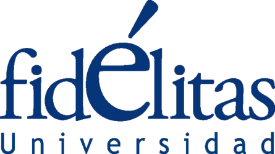 Rectoría AcadémicaEscuela de XXXPropuesta de aprobación de tema para ______ (modalidad: Proyecto Final de Graduación, Práctica Universitaria Supervisada)Grado: __________ (Bachillerato/Maestría / Licenciatura)Sede: (Heredia, San Pedro, Virtual)Tema: . . . . . . . . . . . .		Estudiante: …………………………            Cédula: ….....................................		Correo electrónico: ………………		Teléfono: …………………………….Mes, añoJustificaciónUna página como mínimoLa justificación corresponde a la razón fundamental del tema escogido debe indicarse la pertinencia académica y la actualidad de la investigación y el aporte que se propone.  Objetivo generalEl objetivo general consta de 4 partes:Verbo de alto nivel en infinitivo + un (qué cosa) + un (cómo) + un (para qué)No se permiten dos verbos en un mismo objetivo, únicamente un verboEjemplo:Desarrollar una propuesta de un plan de continuidad de negocio alineada a ISO 27001 para tener una respuesta adecuada a incidentes que impacten la operación del negocio en la empresa XXXReferencia: Taxonomía de Bloom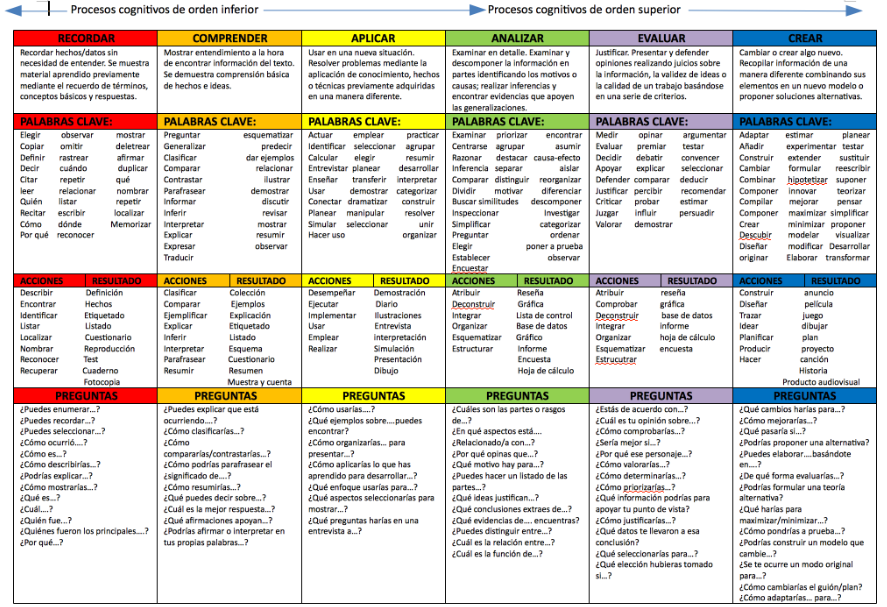 Objetivos específicosLos objetivos específicos corresponden a una subdivisión que permite cumplir el objetivo general, tiene la misma estructura:Verbo de un nivel más bajo que el verbo del objetivo general en infinitivo + un (qué cosa) + un (cómo) + un (para qué)En caso necesario agréguele a cada objetivo cualquier adicional que se considere necesario para lograr el éxito de este, por ejemplo, criterios de aceptación, tabla de operatividad o herramientas de apoyo que permitan validar el cumplimiento de los mismos.Alcance y LimitacionesUno o dos párrafos cómo mínimoEl alcance del proyecto permite establecer los límites de este y definir con precisión los objetivos, plazos y entregables que se desea cumplir. Al definir claramente el alcance se asegura lograr las metas y objetivos del proyecto sin sufrir demoras ni sobrecarga de trabajo.Las limitaciones en un proyecto corresponden a todos los aspectos que el proyecto que se está realizando no podrá cubrir, bien sea porque se escapa de las posibilidades de la investigación o porque se sabe que simplemente es inalcanzable.APROBADO Y REVISADO POR:NombreFirmaRevisado por:Aprobado por:(Dirección o Subdirección de Carrera)Tutor asignado